ПроектПОСТАНОВЛЕНИЕПЛЕНУМА03.09.2020											№ 1г. МинскОб утверждении Плана работыМинского областного Совета общественного объединения«Белорусская республиканская пионерская организация» на 2020/2021 учебный годВ целях совершенствования деятельности Минского областного Совета общественного объединения «Белорусская республиканская пионерская организация» заслушав и обсудив информацию председателя Минского областного Совета ОО «БРПО» (далее – МОС ОО «БРПО») Мороз Ю.С., Пленум МОС ОО «БРПО» ПОСТАНОВЛЯЕТ:Информацию председателя МОС ОО «БРПО» (Мороз Ю.С.) принять к сведению. Утвердить План работы МОС ОО «БРПО» на 2020/2021 учебный год.Организационным структурам ОО «БРПО» обеспечить выполнение Плана работы МОС ОО «БРПО» на 2020/2021 учебный год.Районным (Жодинскому городскому) Советам ОО «БРПО» в срок до 10 сентября 2020 года предоставить планы работы территориальных Советов ОО «БРПО» на 2020/2021 учебный год, в том числе планы работы Детских палат территориальных Советов ОО «БРПО» на 2020/2021 учебный год в ГУО  «Минский областной институт развития образования» (для  Мороз Ю.С.).Ответственность за исполнение данного постановления возложить на председателей территориальных Советов ОО «БРПО».Контроль за исполнением данного постановления возложить на заместителя председателя МОС ОО «БРПО» Коптеву Е.М.Председатель								      Ю.С.МорозПроектОбщественное объединение«Белорусская республиканская пионерская организация»ПЛАНработы Минского областного СоветаОО «БРПО»на 2020/2021 учебный годМинск, 2020I. Анализ деятельности за 2019/2020 учебный год1.1. В 2019/2020 учебном году деятельность Минского областного Совета общественного объединения «Белорусская республиканская пионерская организация» (далее – МОС ОО «БРПО») осуществлялась на основе Плана работы на 2019/2020 учебный год, утвержденного постановлением Пленума МОС ОО «БРПО» № 4 от 26.09.2019. Определение содержания деятельности организации было обусловлено уставной целью организации – помочь каждому пионеру стать гражданином, своими делами и поступками приносить пользу себе, семье, Родине, а также приоритетом взаимодействия и сотрудничества территориальных Советов МОС ОО «БРПО» и учреждений общего среднего и дополнительного образования детей и молодежи, актуальностью стратегических задач развития пионерской организации, реализацией молодежной политики государства. В связи с этим деятельность МОС ОО «БРПО» была направлена на совершенствование системы взаимодействия и сотрудничества на принципах социального партнерства с государственными, общественными учреждениями, организациями и объединениями. Особое внимание уделялось проблеме идейно-нравственного, гражданского и патриотического воспитания детей и молодежи, повышению уровня правовой культуры подрастающего поколения путем включения в совместную деятельность, делегирования полномочий, поддержки детских и молодежных инициатив.1.2. Перспективы деятельности МОС ОО «БРПО»:взаимодействие и сотрудничество с органами исполнительной власти, детскими и молодежными общественными объединениями                               и организациями, учреждениями образования, социальными институтами; формирование в общественном и индивидуальном сознании привлекательного образа организации.1.3. Цель деятельности МОС ОО «БРПО» в 2020/2021 году: создание эффективной системы работы организации в пионерских  дружинах посредством внедрениия новых форм и методов работы с членами МОС ОО «БРПО», направленных, в т.ч., на обучение лидеров, актива пионерской организации.1.4. Деятельность МОС ОО «БРПО» в 2019 году имела положительный результат. Однако остается ряд проблем, а также вопросов, связанных с недостаточной деятельностью организации:охват участия членов МОС ОО «БРПО» в пионерских проектах, в дистанционных играх на дружинном уровне районных (Жодинского городского) Советов ОО «БРПО»;организация работы в социальных сетях, взаимодействие со СМИ.Структурам МОС ОО «БРПО» необходимо в 2020/2021 учебном году строить работу по основным направлениям, определенным в Уставе ОО «БРПО», а также обратить внимание на:дальнейшее формирование нового общественного сознания о Пионерии Беларуси и ее роли в обществе и государстве, делать упор на социальные сети, республиканские СМИ, на Концепцию развития ОО «БРПО» на 2018-2021 годы;создание эффективной системы работы в пионерских дружинах посредством внедрения новых форм и методов работы с членами МОС ОО «БРПО», направленных, в т. ч., на обучение лидеров, актива пионерской организации;систематизирование информационной работы (работа в интернет-пространстве и со средствами массовой информации, аналитическая и исследовательская деятельность, создание рубрик в социальных сетях для детей и юношества, обучение информационным технологиям лидеров пионерского движения, применение в профессиональной деятельности);активизацию работы Детских палат, школ пионерского актива, районных (Жодинского городского) Советов ОО «БРПО»;дальнейшее совершенствование тимуровского движения, деятельности юнармейцев, зарничников, привлечения членов МОС ОО «БРПО» разных (возрастных) категорий – октябрята, пионеры;взаимодействие с ОО «БРСМ».Составитель планаПредседатель МОС ОО «БРПО»													Ю,С,МорозГРАМАДСКАЕ АБ'ЯДНАННЕ«БЕЛАРУСКАЯ РЭСПУБЛIКАНСКАЯПIЯНЕРСКАЯ АРГАНIЗАЦЫЯ»МІНСКІ АБЛАСНЫ САВЕТ 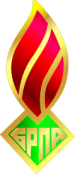 ОБЩЕСТВЕННОЕ ОБЪЕДИНЕНИЕ«БЕЛОРУССКАЯ РЕСПУБЛИКАНСКАЯПИОНЕРСКАЯ ОРГАНИЗАЦИЯ»МИНСКИЙ ОБЛАСТНОЙ СОВЕТСОГЛАСОВАНОПредседатель ЦС ОО «БРПО» ____________И.О.Ф.«___» ___________ 2020№п/пСодержание деятельностиСрокиисполненияМестопроведенияОтветственныеII. Информационно-методическая деятельностьII. Информационно-методическая деятельностьII. Информационно-методическая деятельностьII. Информационно-методическая деятельностьII. Информационно-методическая деятельностьII. Информационно-методическая деятельность2.1Разработка проектов программ, положений о проведении мероприятий областного уровняиюнь-август 2020 года, за месяц до даты проведенияг. Минск, МОИРОМОС ОО «БРПО»Мороз Ю.С.2.2Подготовка, выпуск, обеспечение пресс-китом, имиджевой продукцией организационных структур МОС ОО «БРПО» (по необходимости)в течение года 2020/2021 учебного годаг. Минск, МОИРОМОС ОО «БРПО»Мороз Ю.С.2.3Разработка программы ОО «БРПО»:«Пионеры» 10-14 летв течение года 2020/2021 учебного годаг. Минск, МОИРОМОС ОО «БРПО»Мороз Ю.С.2.4Обновление программно-методического сопровождения деятельности                  МОС ОО «БРПО»в течение года 2020/2021 учебного годаг. МинскМОИРОМОС ОО «БРПО»Мороз Ю.С.председатели РС (ГС) ОО «БРПО»2.5Организация повышения квалификации педагогов-организаторов учреждений образования на базе ГУО «Академия последипломного образования»:г. МинскМОИРОМОС ОО «БРПО»Мороз Ю.С.Минова М.Е.2.5«Актуальные направления педагогической поддержки Белорусской республиканской пионерской организации»;в течение года 2020/2021 учебного годаг. МинскМОИРОМОС ОО «БРПО»Мороз Ю.С.Минова М.Е.2.5«Воспитание гражданственности и чувства патриотизма, направленных                   на формирование основополагающих ценностей и активной гражданской позиции членов Белорусской республиканской пионерской организации»в течение года 2020/2021 учебного годаг. МинскМОИРОМОС ОО «БРПО»Мороз Ю.С.Минова М.Е.2.6Обновление и наполнение информационно-методического сопровождения: сайтов moiro.by, brpo.by, тематическая группа «ПионерыМинщины» социальной сети «Вконтакте».ежемесячног. МинскМОИРОМОС ОО «БРПО»Мороз Ю.С.2.7Создание и сопровождение оригинальным контентом разветвленной информационной сети Пионерии (группы ОО «БРПО» Вконтакте, Twitter, Instagram, каналы ОО «БРПО» на видеохостинге YouTube и т.д.)еженедельнорайоны Минской области (г. Жодино)МОС ОО «БРПО»Мороз Ю.С.председатели РС (ГС) ОО «БРПО»III. Организация образовательного пространства. ОздоровлениеIII. Организация образовательного пространства. ОздоровлениеIII. Организация образовательного пространства. ОздоровлениеIII. Организация образовательного пространства. ОздоровлениеIII. Организация образовательного пространства. ОздоровлениеIII. Организация образовательного пространства. Оздоровление3.1Набор пионеров в школы пионерского актива, организационная работа по созданию школ пионерского актива, пресс-центров, объединенных штабов зарничников и юнармейцев, штабов тимуровцев и др., проведение интенсивного курса обучения лидеров школ пионерского активадо 10 сентябрярайоны Минской области (г. Жодино)МОС ОО «БРПО»Мороз Ю.С.председатели РС (ГС) ОО «БРПО»3.2Обучение членов детских палат МОС ОО «БРПО», юнкоров, зарничников, юнармейцев, тимуровцев и др.в течение годарайоны Минской области (г. Жодино)МОС ОО «БРПО»Мороз Ю.С.IV. Культурно-массовые и методические мероприятияIV. Культурно-массовые и методические мероприятияIV. Культурно-массовые и методические мероприятияIV. Культурно-массовые и методические мероприятияIV. Культурно-массовые и методические мероприятияIV. Культурно-массовые и методические мероприятия4.1Проведение недель октябрятских групп (игры, квесты, квизы  и т.д.)ежемесячнорайоны Минской области (г. Жодино)МОС ОО «БРПО»Мороз Ю.С.председатели РС (ГС) ОО «БРПО»4.2Участие в мероприятиях, посвященных 30-ти летию Белорусской республиканской пионерской организацииII Республиканский форум лидеров пионерской организации «Инновационные подходы в деятельности пионерской организации»Юбилейная пионерская смена «Пламя»13 сентября2020 года8-10 сентября (взрослые лидеры)11-16 сентября (дети 5-6 кл.)НДЦ «Зубренок»МОС ОО «БРПО»Мороз Ю.С.председатели РС (ГС) ОО «БРПО»4.3Проведение областного праздника «Салют, Пионерия!», посвященного    30-летию ОО «БРПО» 18 сентября 2020 годаг. БорисовМОС ОО «БРПО»Мороз Ю.С.председатели РС (ГС) ОО «БРПО»4.4Участие в I республиканском фестивале-конкурсе «Огонек приглашает друзей!»октябрь 2020 года г. ГомельМОС ОО «БРПО»Мороз Ю.С.председатели РС (ГС) ОО «БРПО»4.5Участие в республиканской экологической акция по сбору вторсырья «Сделаем мир чище!» сентябрь 2020-май 2021 годарайоны Минской области (г. Жодино)МОС ОО «БРПО»Мороз Ю.С.председатели РС (ГС) ОО «БРПО»4.6Участие в соревнованиях «Олимпиада дворовых игр» октябрь 2020 – май 2021 годарайоны Минской области (г. Жодино)МОС ОО «БРПО»Мороз Ю.С.председатели РС (ГС) ОО «БРПО»4.7Участие в празднике Всебелорусской пионерской елкидекабрь 2020 годаг. МинскМОС ОО «БРПО»Мороз Ю.С.председатели РС (ГС) ОО «БРПО»4.8Проведение областного этапа республиканского конкурса информационно-методических материалов «Традиции и инновации в ОО «БРПО»декабрь 2020 годарайоны Минской области (г. Жодино)МОС ОО «БРПО»Мороз Ю.С.председатели РС (ГС) ОО «БРПО»4.9Проведение областного этапа республиканского конкурса на лучший территориальный Совет ОО «БРПО»декабрь 2020 годарайоны Минской области (г. Жодино)МОС ОО «БРПО»Мороз Ю.С.председатели РС (ГС) ОО «БРПО»4.10Участие в республиканской благотворительной акции «Чудеса на Рождество» 1 декабря 2020 – 20 января 2021г.районы Минской области (г. Жодино)МОС ОО «БРПО»Мороз Ю.С.председатели РС (ГС) ОО «БРПО»4.11Проведение Дня юного героя-антифашиста6-10 февраля2021 годарайоны Минской области (г. Жодино)МОС ОО «БРПО»Мороз Ю.С.председатели РС (ГС) ОО «БРПО»4.12Проведение областного этапа интеллектуально-развлекательной игре Пионерский /Октябрятский квизянварь 2021 годарайоны Минской области (г. Жодино)МОС ОО «БРПО»Мороз Ю.С.председатели РС (ГС) ОО «БРПО»4.13Участие в республиканском пионерском проекте «ProMedia» январь 2021 годаг. МинскМОС ОО «БРПО»Мороз Ю.С.председатели РС (ГС) ОО «БРПО»4.14Участие в республиканской акции «К защите Отечества готов!» 19-24 февраля 2021 годарайоны Минской области (г. Жодино)пионерские дружиныМОС ОО «БРПО»Мороз Ю.С.председатели РС (ГС) ОО «БРПО»4.15Участие в интеллектуально-развлекательной игре Пионерский /Октябрятский квиз Февраль-март 2021районы Минской области (г. Жодино)МОС ОО «БРПО»Мороз Ю.С.председатели РС (ГС) ОО «БРПО»4.16Проведение областной благотворительной акции «Эстафета добра»март 2021районы Минской области (г. Жодино)МОС ОО «БРПО»Мороз Ю.С.председатели РС (ГС) ОО «БРПО»4.17Проведение областного этапа II Республиканского конкурса октябрятских групп «Супер звёздочка 2020»апрель 2021 годарайоны Минской области (г. Жодино)МОС ОО «БРПО»Мороз Ю.С.председатели РС (ГС) ОО «БРПО»4.18Участие в дистанционныом патриотическом проекте «Познаем Беларусь!» сентябрь - май 2020/21 годарайоны Минской области (г. Жодино)МОС ОО «БРПО»Мороз Ю.С.председатели РС (ГС) ОО «БРПО»4.19Участие во II Республиканском конкурсе октябрятских групп «Супер звёздочка 2020»19 мая 2021 годаг. МинскМОС ОО «БРПО»Мороз Ю.С.председатели РС (ГС) ОО «БРПО»4.20Проведение областного праздника пионерской дружбы «Новая пионерия – новый взгляд!» 19 мая 2021 годаМемориальный комплекс Курган СлавыМОС ОО «БРПО»Мороз Ю.С.председатели РС (ГС) ОО «БРПО»4.21Участие в тимуровском проекте «Эко тимуровцы»в течение учебного годарайоны Минской области (г. Жодино)МОС ОО «БРПО»Мороз Ю.С.председатели РС (ГС) ОО «БРПО»4.22Участие в республиканской акции, приуроченной ко Дню Государственного герба и флага Республики Беларусьмай 2021 годарайоны Минской области (г. Жодино)МОС ОО «БРПО»Мороз Ю.С.председатели РС (ГС) ОО «БРПО»4.23Участие в республиканском проекте «Встречи на все 100!» в течение года(по отдельному плану)районы Минской области (г. Жодино)МОС ОО «БРПО»Мороз Ю.С.председатели РС (ГС) ОО «БРПО»4.24Проведение областного форума детских и молодежных инициативмай 2021 годарайоны Минской области (г. Жодино)МОС ОО «БРПО»Мороз Ю.С.председатели РС (ГС) ОО «БРПО»4.25Проведение областного этапа республиканской спортивно-патриотической игры «Зарничка»/ военно-патриотической игры «Зарница»май 2021 годарайоны Минской области (г. Жодино)МОС ОО «БРПО»Мороз Ю.С.председатели РС (ГС) ОО «БРПО»4.26Участие в республиканской спортивно-патриотическая игра «Зарничка»/ военно-патриотическая игра «Зарница»июнь 2021 годаг. МинскМОС ОО «БРПО»Мороз Ю.С.председатели РС (ГС) ОО «БРПО»4.27Проведение областного форума вожатых «Лидер – это я»июнь 2021 годарайоны Минской области (г. Жодино)МОС ОО «БРПО»Мороз Ю.С.председатели РС (ГС) ОО «БРПО»4.28Праздник пионерского костра20 июня 2021 годарайоны Минской области (г. Жодино)МОС ОО «БРПО»Мороз Ю.С.председатели РС (ГС) ОО «БРПО»4.29Проведение значимых мероприятий регионав течение годарайоны Минской области (г. Жодино)МОС ОО «БРПО»Мороз Ю.С.председатели РС (ГС) ОО «БРПО»4.30Торжественные приемы в ряды ОО «БРПО», приуроченные к традиционным датам пионерской организации, страныв течение учебного годарайоны Минской области (г. Жодино)МОС ОО «БРПО»Мороз Ю.С.председатели РС (ГС) ОО «БРПО»V. Международное сотрудничествоV. Международное сотрудничествоV. Международное сотрудничествоV. Международное сотрудничествоV. Международное сотрудничествоV. Международное сотрудничество5.1Организация, проведение международных форумов, встреч и т.д. с партнерами ОО «БРПО», а также участие в международных проектах и мероприятиях в рамках международного сотрудничествав течение годарайоны Минской области (г. Жодино)МОС ОО «БРПО»Мороз Ю.С.председатели РС (ГС) ОО «БРПО»5.2Реализация совместных международных проектов в течение учебного года(по отдельному плану)районы Минской области (г. Жодино)МОС ОО «БРПО»Мороз Ю.С.председатели РС (ГС) ОО «БРПО»VI. Руководство и контрольVI. Руководство и контрольVI. Руководство и контрольVI. Руководство и контрольVI. Руководство и контрольVI. Руководство и контроль6.1Проведение и подготовка заседаний Пленума МОС ОО «БРПО»не реже 1 раза в 3 м-царайоны Минской области (г. Жодино)МОС ОО «БРПО»Мороз Ю.С.6.1.1VII Пленумавгуст 2020 годарайоны Минской области (г. Жодино)МОС ОО «БРПО»Мороз Ю.С.6.1.2VIII Пленумноябрь 2020 годарайоны Минской области (г. Жодино)МОС ОО «БРПО»Мороз Ю.С.6.1.3IX Пленуммарт 2021 годарайоны Минской области (г. Жодино)МОС ОО «БРПО»Мороз Ю.С.6.1.4Х Пленумиюнь 2021 годарайоны Минской области (г. Жодино)МОС ОО «БРПО»Мороз Ю.С.6.1.5Проведение заседаний Детской палаты МОС ОО «БРПО» (по отдельному графику)в течении годарайоны Минской области (г. Жодино)МОС ОО «БРПО»Мороз Ю.С.6.2Проведение:инструктивно-методических совещаний аппарата Минского областного Совета, районных (Жодинского городского) Советов ОО «БРПО»по необходимостирайоны Минской области (г. Жодино)МОС ОО «БРПО»Мороз Ю.С.председатели РС (ГС) ОО «БРПО»6.2оперативных совещаний аппарата МОС, территориальных Советов ОО «БРПО»по необходимостирайоны Минской области (г. Жодино)МОС ОО «БРПО»Мороз Ю.С.председатели РС (ГС) ОО «БРПО»6.3Посещение пионерских дружин учреждений общего среднего образования, встречи с октябрятами и пионерами ежемесячно(по отдельному графику)районы Минской области (г. Жодино)МОС ОО «БРПО»Мороз Ю.С.председатели РС (ГС) ОО «БРПО»6.4Проведение финансовой сверки выданной символики и перечисленных средств районными (Жодинским городским) Советами ОО «БРПО»до 7 числа следующего м-цаг. МинскМОС ОО «БРПО»Мороз Ю.С.6.5Разработка, составление и оформление информации о деятельности МОС ОО «БРПО», РС (ГС) ОО «БРПО»:пресс-релизы значимых мероприятий МОС ОО «БРПО», РС (ГС) ОО «БРПО»за 10 дней домероприятияМОС ОО «БРПО»,районы Минской области (г. Жодино)МОС ОО «БРПО»Мороз Ю.С.председатели РС (ГС) ОО «БРПО»6.5информация для размещения на интернет-ресурсах МОС ОО «БРПО» об итогах проведения значимых мероприятий районных (Жодинского городского) Советов ОО «БРПО»в день проведенияМОС ОО «БРПО»,районы Минской области (г. Жодино)МОС ОО «БРПО»Мороз Ю.С.председатели РС (ГС) ОО «БРПО»6.5плановая подача новостей на сайт государственного учреждения образования «Минский областной институт развития образования» moiro.by еженедельно(по отдельному графику)МОС ОО «БРПО»,районы Минской области (г. Жодино)МОС ОО «БРПО»Мороз Ю.С.председатели РС (ГС) ОО «БРПО»6.6Подача плановой и отчетно-аналитической документации по организации деятельности территориальных Советов ОО «БРПО»:в течение годарайоны Минской области (г. Жодино)председатели РС (ГС) ОО «БРПО»председатели 6.6перерегистрация организационных структур ОО «БРПО»до 24 декабря 2020 годарайоны Минской области (г. Жодино)председатели РС (ГС) ОО «БРПО»председатели 6.6отчет пионерских дружин за 2020 год с приложениямидо 1 января 2021 годарайоны Минской области (г. Жодино)председатели РС (ГС) ОО «БРПО»председатели 6.6отчет районных (Жодинского городского) Советов ОО «БРПО» за 2020 год с приложениямидо 5 января 2021 года районы Минской области (г. Жодино)председатели РС (ГС) ОО «БРПО»председатели 6.6отчет за летний период работы областных (Минского городского) Советов ОО «БРПО»до 10 сентября 2020 годарайоны Минской области (г. Жодино)председатели РС (ГС) ОО «БРПО»председатели 6.7План работы районных (Жодинского городского) Советов ОО «БРПО» на 2020/2021 учебный год, в том числе детских палат РС (ГС) ОО «БРПО»до 10 сентября 2020 годарайоны Минской области (г. Жодино)председатели РС (ГС) ОО «БРПО»председатели 6.8Предоставление информации об итогах проведения республиканских акций:районы Минской области (г. Жодино)председатели РС (ГС) ОО «БРПО»председатели 6.8благотворительная акция «Чудеса на Рождество»до 15 января 2021 годарайоны Минской области (г. Жодино)председатели РС (ГС) ОО «БРПО»председатели 6.8трудовой акции по сбору вторсырья «Сделаем мир чище!»3 июня 2021 годарайоны Минской области (г. Жодино)председатели РС (ГС) ОО «БРПО»председатели 6.8предложения в календарь основных республиканских мероприятий на 2021/2022 учебный годдо 17 мая 021 годарайоны Минской области (г. Жодино)председатели РС (ГС) ОО «БРПО»председатели 6.9Обеспечение символикой ОО «БРПО» вступающих в организацию, организационные структуры пионерской организации ежемесячно(по отдельному графику)МОС ОО «БРПО»Мороз Ю.С.председатели РС (ГС) ОО «БРПО»